The end of a bloody empire!
25 February 2024Nahum 3:7 It shall come to pass that all who look upon you Will flee from you, and say, ‘Nineveh is laid waste! Who will bemoan her?’ Where shall I seek comforters for you?” Ninevah’s end was unfathomable to her people, nevertheless they still fell. God raises up and God puts down!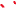 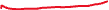 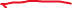 Every nation that has ever risen OR Fallen has done so by the hand of God!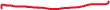 Habakkuk 1:5 “Look among the nations and watch–Be utterly astounded! For I will work a work in your days Which you would not believe, though it were told you. 6 For indeed I am raising up the Chaldeans, A bitter and hasty nation Which marches through the breadth of the earth, To possess dwelling places that are not theirs. 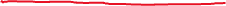 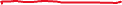 Exodus 9:16 “But indeed for this purpose I have raised you up, that I may show My power in you, and that My name may be declared in all the earth. Why was Assyria judged?It was a nation that never stopped shedding blood! Vs 1 “Its victim never departs”.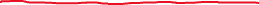 Totally corrupt The hub of occultic activity!3:4 Because of the multitude of harlotries of the seductive harlot, The mistress of sorceries, Who sells nations through her harlotries, And families through her sorceries. When a nation gets to the point where good is evil and evil is good, and the leaders cannot even judge correctly because of greed, power and corruption, then the end of it is near. 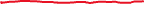 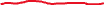 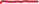 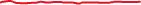 Note: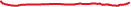 Romans 6:21 What fruit did you have then in the things of which you are now ashamed? For the end of those things is death. SIN ALWAYS PRODUCES DEATH!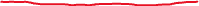 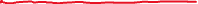 Sin always opens the door to destruction in one form or anotherNote the death potential in these:Gal 5:19 Now the works of the flesh are evident, which are: adultery, fornication, uncleanness, lewdness, 20 idolatry, sorcery, hatred, contentions, jealousies, outbursts of wrath, selfish ambitions, dissensions, heresies, 21 envy, murders, drunkenness, revelries, and the like; of which I tell you beforehand, just as I also told you in time past, that those who practice such things will not inherit the kingdom of God. 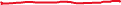 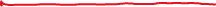 This is where Ninevah was at before the destruction.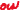 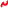 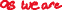 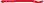 Strength cannot help if God has determined destruction. Nah 3:8 Are you better than No Amon (Egypt) That was situated by the River, That had the waters around her, Whose rampart was the sea, Whose wall was the sea? 9 Ethiopia and Egypt were her strength, And it was boundless; Put and Lubim were your helpers. 10 Yet she was carried away, She went into captivity; Her young children also were dashed to pieces At the head of every street; They cast lots for her honorable men, And all her great men were bound in chains. The End of Assyria! 14-19No matter what they try to fix, it will failNah 3:14 Draw your water for the siege! Fortify your strongholds! Go into the clay and tread the mortar! Make strong the brick kiln! 15 There the fire will devour you, The sword will cut you off; It will eat you up like a locust. Make yourself many–like the locust! Make yourself many– like the swarming locusts! 16 You have multiplied your merchants more than the stars of heaven. The locust plunders and flies away. 17 Your commanders are like swarming locusts, And your generals like great grasshoppers, Which camp in the hedges on a cold day; When the sun rises they flee away, And the place where they are is not known. It’s chaos in the city and quickly descends into anarchy! 18 Your shepherds slumber, O king of Assyria; Your nobles rest in the dust. Your people are scattered on the mountains, And no one gathers them. 19 Your injury has no healing, Your wound is severe.Now all the leaders are dead and the result, is the end of Assyria and Nineveh.All who hear news of you Will clap their hands over you, For upon whom has not your wickedness passed continually? And no one is upset because they were wicked and affected everyone.The book of Habakkuk! Written before Babylon’s in power.  Not written to any nation it is a dialogue between prophet and GOD! It is a book very much like Job and Lamentations. The honest question of, ‘why God’?Job 3:11 “Why did I not die at birth? Why did I not perish when I came from the womb? 12 Why did the knees receive me? Or why the breasts, that I should nurse? 13 For now I would have lain still and been quiet, I would have been asleep; Then I would have been at rest… Lam 3:1 I am the man who has seen affliction by the rod of His wrath. 2 He has led me and made me walk In darkness and not in light. 3 Surely He has turned His hand against me Time and time again throughout the day. 4 He has aged my flesh and my skin, And broken my bones. 5 He has besieged me And surrounded me with bitterness and woe. 6 He has set me in dark places Like the dead of long ago. Hab 1:1 THE burden which the prophet Habakkuk saw. 2 O LORD, how long shall I cry, And You will not hear? Even cry out to You, “Violence!” And You will not save. 3 Why do You show me iniquity, And cause me to see trouble? For plundering and violence are before me; There is strife, and contention arises. 4 Therefore the law is powerless, And justice never goes forth. For the wicked surround the righteous; Therefore perverse judgment proceeds. 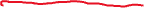 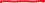 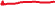 God had an answer for each man and each man responded correctly of God!Job 38:1 Then the LORD answered Job out of the whirlwind, and said: 2 “Who is this who darkens counsel By words without knowledge? 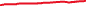 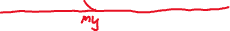 3 Now prepare yourself like a man; I will question you, and you shall answer Me. 4 “Where were you when I laid the foundations of the earth? Tell Me, if you have understanding. Job 42:1 Then Job answered the LORD and said: 2 “I know that You can do everything, And that no purpose of Yours can be withheld from You. 3 You asked, ‘Who is this who hides counsel without knowledge?’ Therefore I have uttered what I did not understand, Things 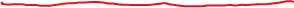 too wonderful for me, which I did not know.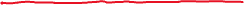 Lam 3:19 Remember my affliction and roaming, The wormwood and the gall. 20 My soul still remembers And sinks within me. 21 This I recall to my mind, Therefore I have hope. 22 Through the LORD’s mercies we are not consumed, Because His compassions fail not. 23 They are new every morning; Great is Your faithfulness. 24 “The LORD is my portion,” says my soul, “Therefore I hope in Him!” 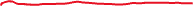 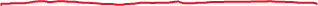 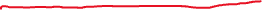 Hab 3:17 Though the fig tree may not blossom, Nor fruit be on the vines; Though the labor of the olive may fail, And the fields yield no food; Though the flock may be cut off from the fold, And there be no herd in the stalls– 18 Yet I will rejoice in the LORD, I will joy in the God of my salvation. 19 The LORD God is my strength; He will make my feet like deer’s feet, And He will make me walk on my high hills. To the Chief Musician. With my stringed instruments. 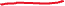 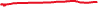 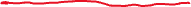 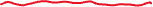 Next week: Finish Habakkuk